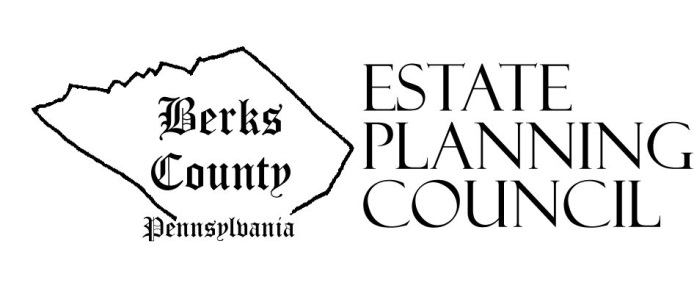 c/o Berks County Community Foundation			    Invoice237 Court StreetDateReading,   October 2023610-685-2223Bill ToBerks County Community Foundation237 Court StreetReading, PA  19601DescriptionDescriptionAmountAmountBerks County Estate Planning Council (2023-2024) Membership Dues________________________________[print your name here]Berks County Estate Planning Council (2023-2024) Membership Dues________________________________[print your name here]$175.00$175.00TotalTotal$175.00